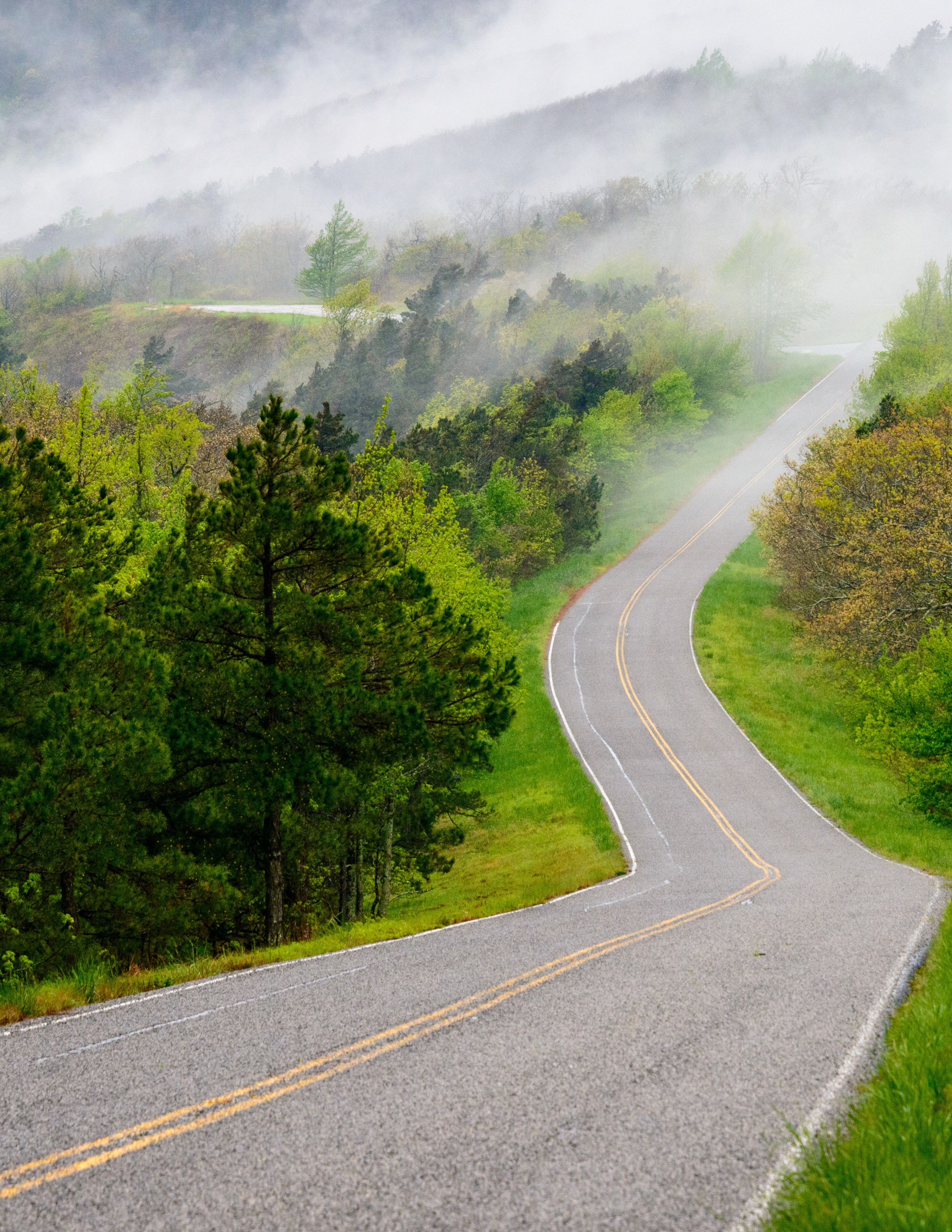 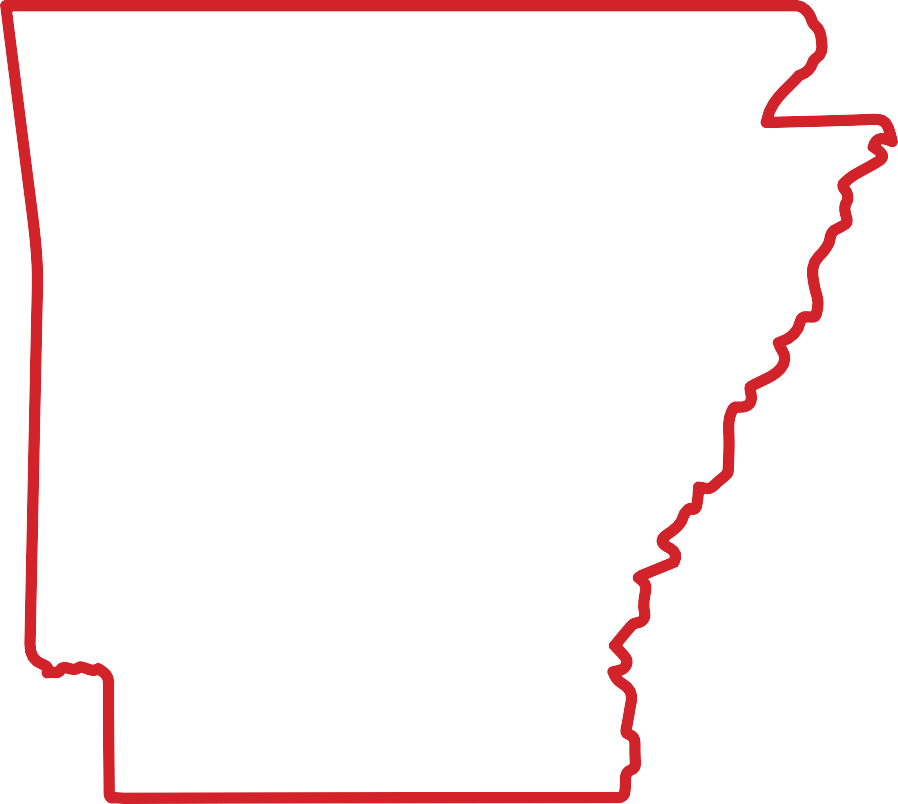 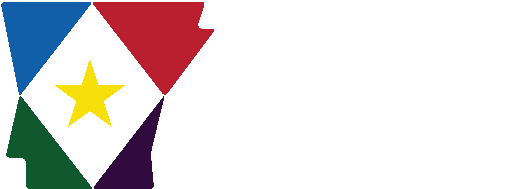 2	0	2	3labrkaonsras marketReportWWW.DISCOVER.ARKANSAS.GOVTable of Contents	Technical Notes Arkansas Division ofWorkforce Services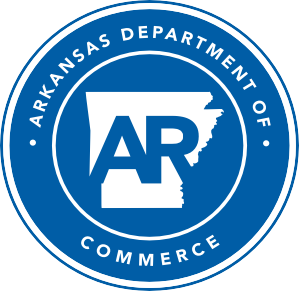 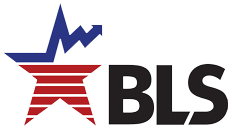 The Arkansas Labor Market is prepared monthly in conjunction with the U.S. Depart- ment of Labor, Bu- reau of Labor Statis- tics (BLS). The current month’s estimates are preliminary, while pre- vious month’s data is subject to revision.Estimates of nonfarm payroll jobs show the number of jobs by industry and reflect employment by place of work. Hours and earnings estimates are based on payroll and worker-hour data col- lected for production workers in manufactur- ing industries.Industries are classi- fied according to the North American In- dustry Classification System (NAICS). All estimates are based on a first quarter 2022 benchmark.Explanation of Terms and ConceptsMonthly Business Survey of EmployersA monthly sample sur- vey designed to pro- vide industry infor- mation on nonfarm payroll jobs. Data are compiled each month from mail surveys and telephone interviews conducted by the Bu- reau of Labor Statistics in cooperation with Department of Work- force Services. The data are based on establish- ment records and in- clude all workers, full- or part-time, who re- ceived pay during the payroll period which includes the 12th of the month. Approximately5,000 Arkansas busi- ness establishments are surveyed.Metropolitan  Statistical AreasA term applied by theU.S. Office of Manage- ment and Budget to counties that have one or more central cities and that meet specified criteria of population density, commuting patterns and social and economic integration.Current Population Survey (CPS)A monthly sample sur- vey of the population 16 years of age and over, designed to pro- vide data on the labor force, the employed and the unemployed. The survey is conduct- ed each month by the Bureau of the Census for BLS. The informa- tion is collected by trained interviewers from a sample of about 60,000 households. The data collected are based on the activity reported for the cal- endar week including the 12th of the month. Approximately 1,000 Arkansas households are represented in the sample survey.Civilian Labor ForceThe sum of all em- ployed and unem- ployed persons 16 years of age or older. Members of the Armed Forces are excluded.EmploymentAn estimate of the number of persons who worked any timefor pay or profit or worked 15 hours or more as unpaid work- ers in a family business during the calendar week which includes the 12th of the month. Also included are those who, although not working, had some job attachment and were not looking for work, and persons involved in labor management disputes.UnemploymentAn estimate of the number of persons who did not have a job, but were available for work and actively seek- ing work during the calendar week which includes the 12th of the month.Unemployment  RateThe number of unem- ployed as a percentage of the civilian labor force. Unemployment rates are calculated from unrounded data.Seasonal  AdjustmentA statistical technique applied to monthly data to eliminate changes that normally occur during the year due to seasonal events such as weather, ma- jor holidays, schedule shifts, harvest times, and the opening/clos- ing of schools.www.discover.arkansas.gov March Spotlight A Comparative Look at Unemployment RatesBetween February and March, seasonally adjusted unemployment rates declined in 18 states. Jobless rates were stable in 32 states and increased in the District of Columbia. In March, unemployment rates ranged from a low of 1.9% in South Dakota to a high of 5.5% in Nevada. Arkansas ranked 19th among states, with a jobless rate of 3.0% in March. Twenty-seven states, including Arkansas, posted jobless rates below the national rate of 3.5%.Compared to March 2022, unemployment rates have declined in 11 states and the District of Columbia. The largest rate decrease occurred in New Mexico, down one and one-tenth of a percentage point. Ten states reported rate increases, with Oregon up nine-tenths of a percentage point over-the-year. Arkan- sas’ unemployment rate is down one-tenth of a percentage point, from 3.1% in March 2022 to 3.0% in March 2023.Unemployment Rates by State (Seasonally Adjusted)March 2023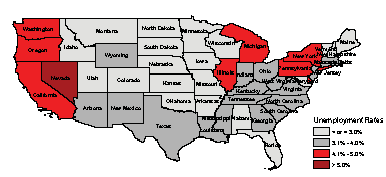 State of Arkansas Civilian Labor Force SummaryThe Arkansas Division of Workforce Services, in conjunction with the Bureau of Labor Statistics, an- nounced Arkansas’ seasonally adjusted unemployment rate declined two-tenths of a percentage point, from 3.2% in February to 3.0% in March. The United States’ jobless rate decreased one-tenth of a per- centage point, from 3.6% in February to 3.5% in March.In March, Arkansas’ civilian labor force increased by 1,828. There were 4,661 more employed and 2,833 fewer unemployed Arkansans, leading to a drop in the unemployment rate. Employment in the State has increased for six consecutive months. Arkansas’ labor force participation rate remained stable at 57.4% between February and March.Compared to March 2022, there are 10,118 additional employed in Arkansas. The unemployment rate is one-tenth of a percentage point lower with 2,225 fewer unemployed Arkansans. The labor force par- ticipation rate is down two-tenths of a percentage point over the year.Civilian Labor Force EstimatesUnemployment Rates (Seasonally Adjusted)Arkansas vs United States (March 2020 - March 2023)16.0%14.0%12.0%10.0%8.0%6.0%4.0%2.0%0.0%Mar '20	Sep '20	Mar '21	Sep '21	Mar '22	Sep '22	Mar '23Arkansas	United StatesState of Arkansas Nonfarm Payroll JobsNot Seasonally Adjusted(In Thousands)State of Arkansas Nonfarm Payroll JobsMonthly Job Gains/Losses by Major Industry SectorFebruary 2023 - March 2023 (Not Seasonally Adjusted)Annual Job Gains/Losses by Major Industry SectorMarch 2022 - March 2023 (Not Seasonally Adjusted)State of Arkansas Production Workers- Hours and EarningsManufacturingDurable Goods and Nondurable Goods ManufacturingAverage Weekly Hours Worked - Durable Goods vs Nondurable GoodsMarch 2020 - March 202344.042.040.038.036.034.032.030.0Metropolitan Statistical Areas Little Rock-North Little Rock-Conway MSAThe Little Rock-North Little Rock-Conway MSA = Faulkner, Grant, Lonoke, Perry, Pulaski, & Saline counties.Civilian Labor Force Estimates (Not Seasonally Adjusted)Nonfarm Payroll Jobs (Not Seasonally Adjusted)(In Thousands)EmploymentMarch 2020 - March 2023360,000 	Jobs in Service Providing IndustriesMarch: 2013 - 2023345,000 	340,000350,000335,000330,000340,000325,000330,000320,000315,000320,000310,000305,000310,000300,000295,000300,000Mar '20	Sep '20	Mar '21	Sep '21	Mar '22	Sep '22	Mar '23290,000'13'14'15'16'17'18'19'20'21'22'23Metropolitan Statistical Areas Fayetteville-Springdale-Rogers MSAThe Fayetteville-Springdale-Rogers MSA = Benton, Madison, & Washington counties in Arkansas and McDonald county in Missouri.Civilian Labor Force Estimates (Not Seasonally Adjusted)Nonfarm Payroll Jobs (Not Seasonally Adjusted)(In Thousands)UnemploymentMarch 2020 - March 202325,000 	Jobs in Professional & Business ServicesMarch: 2003 - 202370,000 	60,000 	20,00050,00015,00040,00010,00030,00020,0005,000 	10,0000 	Mar '20	Sep '20	Mar '21	Sep '21	Mar '22	Sep '22	Mar '230'03	'05	'07	'09	'11	'13	'15	'17	'19	'21	'23Metropolitan Statistical Areas Fort Smith MSAThe Fort Smith MSA = Crawford & Sebastian counties in Arkansas & LeFlore & Sequoyah counties in Oklahoma.Civilian Labor Force Estimates (Not Seasonally Adjusted)Nonfarm Payroll Jobs (Not Seasonally Adjusted)(In Thousands)Unemployment RatesMarch: 2013 - 20239.0% 	118,000Nonfarm Payroll JobsMarch 2020 - March 20238.0% 	116,0007.0%114,000112,0006.0%110,0005.0%108,0004.0%106,0003.0%2.0%104,000102,000100,0001.0%98,0000.0%'13	'14	'15	'16	'17	'18	'19	'20	'21	'22	'2396,000Mar '20	Sep '20	Mar '21	Sep '21	Mar '22	Sep '22	Mar '23Metropolitan Statistical Areas Hot Springs MSAThe Hot Springs MSA = Garland County.Civilian Labor Force Estimates (Not Seasonally Adjusted)Nonfarm Payroll Jobs (Not Seasonally Adjusted)(In Thousands)38,000Jobs in Service Providing IndustriesMarch: 2003 - 202336,00034,00032,00030,00028,00026,00024,00022,00020,0002003	2005	2007	2009	2011	2013	2015	2017	2019	2021	2023Metropolitan Statistical Areas Jonesboro MSAThe Jonesboro MSA = Craighead & Poinsett counties.Civilian Labor Force Estimates (Not Seasonally Adjusted)Nonfarm Payroll Jobs (Not Seasonally Adjusted)(In Thousands)68,000EmploymentMarch 2018 - March 202366,00064,00062,00060,00058,00056,00054,000Mar '18	Sep '18	Mar '19	Sep '19	Mar '20	Sep '20	Mar '21	Sep '21	Mar '22	Sep '22	Mar '23Metropolitan Statistical Areas Pine Bluff MSAThe Pine Bluff MSA = Cleveland, Jefferson, & Lincoln counties.Civilian Labor Force Estimates (Not Seasonally Adjusted)Nonfarm Payroll Jobs (Not Seasonally Adjusted)(In Thousands)45,00040,000Composition of the Civilian Labor ForceMarch: 2013 - 2023Civilian Labor Force = Employment + Unemployment35,00030,00025,00020,00015,00010,0005,00002013	2014	2015	2016	2017	2018	2019	2020	2021	2022	2023Unemployment	EmploymentMetropolitan Statistical Areas Out-of-State MSACivilian Labor Force Estimates (Not Seasonally Adjusted) Memphis, TN-MS-AR MSAThe Memphis, TN-MS-AR MSA = Fayette, Shelby, & Tipton counties in Tennessee; Benton, Desoto, Marshall, Tate, & Tunica counties in Mississippi; & Crittenden County in Arkansas.Texarkana MSAThe Texarkana MSA= Bowie County in Texas & Little River & Miller counties in Arkansas.620,000Memphis MSA - EmploymentMarch 2020 - March 20238.0%Texarkana MSA - Unemployment RatesMarch: 2013 - 20237.0%600,0006.0%580,0005.0%560,000	4.0%3.0%540,0002.0%520,0001.0%500,000Mar '20	Sep '20	Mar '21	Sep '21	Mar '22	Sep '22	Mar '230.0%'13'14'15'16'17'18'19'20'21'22'23Micropolitan Statistical Areas Civilian Labor Force EstimatesArkadelphia Micro = Clark County Batesville Micro = Independence County Blytheville Micro = Mississippi CountyCamden Micro = Calhoun & Ouachita counties El Dorado Micro = Union CountyForrest City Micro = St. Francis County Harrison Micro = Boone & Newton counties Helena-West Helena Micro = Phillips County Hope Micro = Hempstead & Nevada counties Magnolia Micro = Columbia CountyCity Labor Force StatisticsMalvern Micro = Hot Spring County Mountain Home Micro = Baxter County Paragould Micro = Greene County Russellville Micro = Pope & Yell counties Searcy Micro = White CountyCounty Labor Force Statistics Civilian Labor Force EstimatesNot Seasonally Adjusted(continued on Page 16)County Labor Force Statistics Civilian Labor Force Estimates(continued from Page 15)County Labor Force SummaryBetween February and March, unemployment rates declined in all 75 Arkansas counties. Joblessrates ranged from a low of 1.9% in Washington County to a high of 5.6% in Phillips County.In March, forty-two counties reported unemployment rates at or below 3%. That is up from twenty-seven counties at or below 3% last month. For the second month in a row, no county had a jobless rate above seven percent.Compared to March 2022, jobless rates are down in 73 of Arkansas’ 75 counties. Bradley County’s unemployment rate increased one-tenth of a percentage point over the year, while the rate in Phillips County remained the same. The largest annual jobless rate declines were in Desha and Arkansas counties, down one and five-tenths of a percentage point and one and three-tenths of a percentage point, respectively.County Unemployment Rates 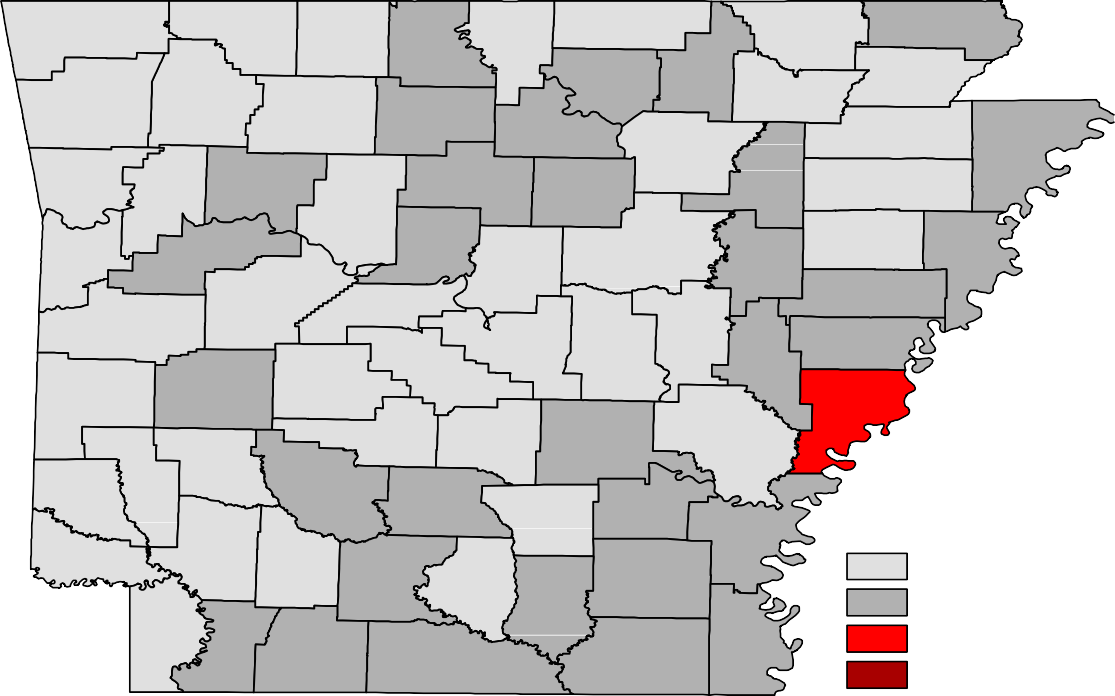 Ranked by Unemployment RatesMarch 2023 (Not Seasonally Adjusted)Local Workforce Development Areas Civilian Labor Force Estimates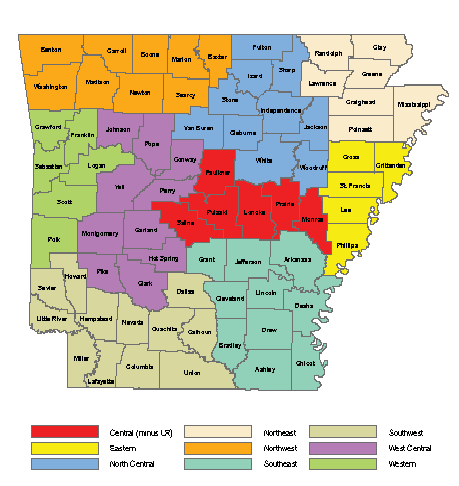 Mar 23Feb 23Mar 22Mar 23Feb 23Mar 22Civilian Labor Force1,375,4261,373,5981,367,533Civilian Labor Force1,381,4691,369,4191,370,298(NAICS)Mar 23Feb 22Mar 22OTMOTYTotal Nonfarm1350.91346.21319.64.731.3Goods Producing228.3227.3222.01.06.3Mining, Logging, & Construction64.463.361.01.13.4Mining & Logging5.04.95.20.1-0.2Construction59.458.455.81.03.6Specialty Trade Contractors36.535.835.10.71.4Manufacturing163.9164.0161.0-0.12.9Durable Goods79.879.877.90.01.9Nondurable Goods84.184.283.1-0.11.0Service Providing1122.61118.91097.63.725.0Trade, Transportation & Utilities274.8274.4267.00.47.8Wholesale Trade53.654.350.0-0.73.6Retail Trade144.0142.4143.21.60.8Transport, Warehousing & Utilities77.277.773.8-0.53.4Information12.712.812.5-0.10.2Financial Activities69.169.269.7-0.1-0.6Finance & Insurance55.055.055.50.0-0.5Real Estate & Rental & Leasing14.114.214.2-0.1-0.1Professional & Business Services152.2152.5151.0-0.31.2Professional, Scientific & Technical49.149.047.30.11.8Management of Companies40.440.136.70.33.7Administrative & Support Services62.763.467.0-0.7-4.3Private Education & Health Services203.9203.5197.10.46.8Private Educational Services19.219.318.1-0.11.1Health Care & Social Assistance184.7184.2179.00.55.7Ambulatory Health Care64.263.761.70.52.5Social Assistance37.737.636.70.11.0Leisure & Hospitality124.6122.1119.42.55.2Arts, Entertainment & Recreation12.812.311.90.50.9Accommodation & Food Services111.8109.8107.52.04.3Accommodation Services11.311.110.70.20.6Food Services100.598.796.81.83.7Other Services73.172.870.70.32.4Government212.2211.6210.20.62.0Federal Government20.920.820.50.10.4State Government78.277.978.10.30.1State Gov, Educational Services32.031.731.70.30.3State Gov, Excluding Education46.246.246.40.0-0.2Local Government113.1112.9111.60.21.5Local Gov, Educational Services70.170.169.60.00.5Local Gov, Excluding Education43.042.842.00.21.0Mar 23Feb 23Mar 22OTMOTYCivilian Labor Force360,321359,027358,8701,2941,451Employment351,333349,198347,7442,1353,589Unemployment8,9889,82911,126-841-2,138Unemployment Rate2.5%2.7%3.1%-0.2%-0.6%NAICS	Mar 23Feb 23Mar 22OTMOTYTotal Nonfarm	379.8379.6372.90.26.9Goods Producing	39.139.038.30.10.8Mining, Logging & Construction	19.319.118.70.20.6Manufacturing	19.819.919.6-0.10.2Service Providing	340.7340.6334.60.16.1Trade, Transportation & Utilities	78.378.376.90.01.4Wholesale Trade	18.318.416.5-0.11.8Retail Trade	38.638.338.40.30.2Trans., Warehousing & Utilities	21.421.622.0-0.2-0.6Information	5.75.85.6-0.10.1Financial Activities	24.224.224.40.0-0.2Professional & Business Services	47.147.847.1-0.70.0Private Education & Health Services	62.863.060.1-0.22.7Leisure & Hospitality	33.933.132.80.81.1Other Services	19.219.118.40.10.8Government	69.569.369.30.20.2Federal Government	9.99.99.90.00.0State Government	34.234.134.60.1-0.4Local Government	25.425.324.80.10.6Mar 23Feb 23Mar 22OTMOTYCivilian Labor Force314,067310,566303,1273,50110,940Employment307,936304,097296,1583,83911,778Unemployment6,1316,4696,969-338-838Unemployment Rate2.0%2.1%2.3%-0.1%-0.3%NAICS	Mar 23Feb 23Mar 22OTMOTYTotal Nonfarm	306.3304.4291.51.914.8Goods Producing	47.347.045.40.31.9Mining, Logging & Construction	15.415.114.10.31.3Manufacturing	31.931.931.30.00.6Service Providing	259.0257.4246.11.612.9Trade, Transportation & Utilities	64.264.160.80.13.4Wholesale Trade	14.314.413.4-0.10.9Retail Trade	28.928.628.70.30.2Trans., Warehousing & Utilities	21.021.118.7-0.12.3Information	2.42.42.30.00.1Financial Activities	10.010.19.8-0.10.2Professional & Business Services	59.458.957.50.51.9Private Education & Health Services	34.534.432.90.11.6Leisure & Hospitality	30.029.327.60.72.4Other Services	15.715.715.00.00.7Government	42.842.540.20.32.6Federal Government	3.13.02.80.10.3State Government	19.619.518.10.11.5Local Government	20.120.019.30.10.8Mar 23Feb 23Mar 22OTMOTYCivilian Labor Force118,904118,381117,7265231,178Employment115,595114,858113,9777371,618Unemployment3,3093,5233,749-214-440Unemployment Rate2.8%3.0%3.2%-0.2%-0.4%NAICS	Mar 23Feb 23Mar 22OTMOTYTotal Nonfarm	114.9115.0112.2-0.12.7Goods Producing	23.924.023.1-0.10.8Mining, Logging & Construction	5.35.35.00.00.3Manufacturing	18.618.718.1-0.10.5Service Providing	91.091.089.10.01.9Trade, Transportation & Utilities	24.624.723.8-0.10.8Wholesale Trade	5.05.04.60.00.4Retail Trade	12.913.013.0-0.1-0.1Trans., Warehousing & Utilities	6.76.76.20.00.5Information	1.41.41.30.00.1Financial Activities	4.14.14.20.0-0.1Professional & Business Services	11.211.411.9-0.2-0.7Private Education & Health Services	18.018.017.20.00.8Leisure & Hospitality	9.99.79.40.20.5Other Services	3.63.53.40.10.2Government	18.218.217.90.00.3Federal Government	1.31.31.30.00.0State Government	2.42.42.60.0-0.2Local Government	14.514.514.00.00.5Mar 23Feb 23Mar 22OTMOTYCivilian Labor Force42,20042,08142,14111959Employment40,93540,67040,599265336Unemployment1,2651,4111,542-146-277Unemployment Rate3.0%3.4%3.7%-0.4%-0.7%Mar 23Feb 23Mar 22OTMOTY41.841.541.10.30.74.74.74.60.00.137.136.836.50.30.64.24.24.40.0-0.2Mar 23Feb 23Mar 22OTMOTYCivilian Labor Force68,42768,00267,4204251,007Employment66,90766,36165,5965461,311Unemployment1,5201,6411,824-121-304Unemployment Rate2.2%2.4%2.7%-0.2%-0.5%Mar 23Feb 23Mar 22OTMOTY64.564.562.50.02.012.512.511.80.00.752.052.050.70.01.39.29.28.70.00.5Mar 23Feb 23Mar 22OTMOTYCivilian Labor Force32,51932,20532,658314-139Employment31,34230,89431,086448256Unemployment1,1771,3111,572-134-395Unemployment Rate3.6%4.1%4.8%-0.5%-1.2%Mar 23Feb 23Mar 22OTMOTY31.731.431.10.30.65.65.55.20.10.426.125.925.90.20.28.78.68.60.10.1Mar 23Feb 23Mar 22OTMOTYCivilian Labor Force630,709631,175637,519-466-6,810Employment606,662604,890611,9251,772-5,263Unemployment24,04726,28525,594-2,238-1,547Unemployment Rate3.8%4.2%4.0%-0.4%-0.2%Mar 23Feb 23Mar 22OTMOTYCivilian Labor Force62,93362,77862,592155341Employment60,42560,03559,952390473Unemployment2,5082,7432,640-235-132Unemployment Rate4.0%4.4%4.2%-0.4%-0.2%Arkadelphia Micro8,3628,0553073.78,2897,9563334.08,6818,3433383.9Batesville Micro16,80516,3674382.616,63216,1534792.916,51215,9845283.2Blytheville Micro16,45315,8326213.816,11815,4516674.116,39215,6247684.7Camden Micro12,12411,7393853.211,93911,5234163.512,21511,7784373.6El Dorado Micro14,75214,2065463.714,62514,0305954.114,93014,2536774.5Forrest City Micro7,4797,1842953.97,4097,0703394.67,7447,3803644.7Harrison Micro19,22618,7324942.619,12318,5675562.919,14618,6265202.7Helena-West Helena Micro5,5885,2753135.65,5145,1583566.55,7435,4213225.6Hope Micro12,93312,6023312.612,76712,4023652.912,84612,4194273.3Magnolia Micro8,9098,5993103.58,8198,4803393.88,8848,5173674.1Malvern Micro13,94813,5643842.813,84413,4324123.013,86113,4144473.2Mountain Home Micro16,50016,0264742.916,34215,8035393.316,71516,1605553.3Paragould Micro20,09719,5585392.719,81219,2465662.919,95619,3875692.9Russellville Micro35,87634,7951,0813.035,35734,1651,1923.435,83434,6221,2123.4Searcy Micro34,49233,5139792.834,19833,1261,0723.134,58633,3991,1873.4Bella Vista13,48913,1423472.613,36412,9763882.913,06812,6364323.3Benton17,91117,5243872.217,82917,4363932.217,83617,3394972.8Bentonville32,74532,1386071.932,40731,7326752.131,52330,9026212.0Blytheville5,5045,3002043.75,4115,1722394.45,4715,2302414.4Cabot12,17211,8962762.312,04711,7642832.312,11511,7943212.6Conway34,90034,0398612.534,77333,8339402.734,63433,6999352.7El Dorado6,3716,1132584.06,3126,0382744.36,4606,1343265.0Fayetteville53,44752,3811,0662.052,86751,7491,1182.151,62450,3751,2492.4Fort Smith38,53037,5769542.538,48937,4261,0632.838,20837,0231,1853.1Hot Springs15,66115,1485133.315,60915,0505593.615,70515,0246814.3Jacksonville11,65111,3073443.011,65111,2494023.511,64811,1874614.0Jonesboro41,18740,2639242.240,99639,9979992.440,53039,4471,0832.7Little Rock97,46394,8972,5662.697,17394,4102,7632.897,16593,8903,2753.4North Little Rock30,04529,1818642.930,01329,0319823.330,02028,8721,1483.8Paragould12,76812,4303382.612,60812,2323763.012,70412,3213833.0Pine Bluff15,18314,5316524.315,07314,3577164.815,26414,3968685.7Rogers40,16439,4287361.839,71838,9307882.038,74437,9118332.2Russellville12,85812,4973612.812,70712,3064013.212,82412,4224023.1Searcy10,39110,1202712.610,28310,0032802.710,47010,0863843.7Sherwood16,32315,9253982.416,29815,8444542.816,22015,7574632.9Springdale42,62541,8337921.942,12941,3278021.941,13340,2319022.2Texarkana, AR12,78112,3993823.012,77412,3404343.412,80612,2765304.1Van Buren10,31410,0752392.310,26710,0042632.610,2389,9353033.0West Memphis10,1389,7613773.710,1429,6984444.410,0289,6673613.6March 2023March 2023February 2023February 2023March 2022March 2022CountyCLFEmp UnempEmp UnempRateCLFEmp UnempEmp UnempRateCLFEmp UnempEmp UnempRateArkansas9,4039,1982052.29,1938,9632302.59,3268,9973293.5Ashley6,6906,3962944.46,6466,3013455.26,8436,4893545.2Baxter16,50016,0264742.916,34215,8035393.316,71516,1605553.3Benton156,439153,3283,1112.0154,717151,3933,3242.1150,873147,4293,4442.3Boone15,99515,5824132.615,92215,4614612.915,90715,4854222.7Bradley4,0713,9011704.24,0063,8141924.84,2164,0421744.1Calhoun2,4092,347622.62,3482,281672.92,4292,362672.8Carroll12,37312,0772962.412,05711,6943633.012,57312,2003733.0Chicot2,9612,8211404.72,8802,7361445.03,0532,8721815.9Clark8,3628,0553073.78,2897,9563334.08,6818,3433383.9Clay5,4495,2611883.55,2955,0812144.05,5805,3722083.7Cleburne8,8558,5572983.48,8068,4593473.98,9938,6053884.3Cleveland3,1263,039872.83,0722,9711013.33,1403,0251153.7Columbia8,9098,5993103.58,8198,4803393.88,8848,5173674.1Conway8,3448,0852593.18,2948,0082863.48,3868,0783083.7Craighead58,27557,0131,2622.257,99356,6371,3562.357,35455,8581,4962.6Crawford26,44925,7846652.526,32225,6037192.726,25525,4278283.2Crittenden20,70520,0037023.420,64919,8747753.820,53519,8107253.5Cross6,9056,7191862.76,7626,5422203.37,1076,8592483.5Dallas2,7242,631933.42,6892,5861033.82,7902,6861043.7Desha4,9804,7951853.74,8424,6362064.35,0414,7812605.2Drew7,5637,3042593.47,4387,1482903.97,6807,3703104.0Faulkner63,40061,8281,5722.563,16461,4531,7112.762,96261,2111,7512.8Franklin7,5377,3411962.67,4537,2362172.97,5327,2902423.2Fulton4,9864,8461402.84,9504,7991513.15,1104,9441663.2Garland42,20040,9351,2653.042,08140,6701,4113.442,14140,5991,5423.7Grant8,5228,3172052.48,4358,2152202.68,4918,2432482.9Greene20,09719,5585392.719,81219,2465662.919,95619,3875692.9Hempstead9,4779,2402372.59,3439,0772662.89,4099,1122973.2Hot Spring13,94813,5643842.813,84413,4324123.013,86113,4144473.2Howard5,4115,2601512.85,2785,1211573.05,5465,3801663.0Independence16,80516,3674382.616,63216,1534792.916,51215,9845283.2Izard4,5044,3351693.84,4474,2581894.34,4814,2712104.7Jackson5,5565,3362204.05,4075,1582494.65,6575,3992584.6Jefferson25,64124,6779643.825,45424,3831,0714.225,74524,4481,2975.0Johnson10,1399,8173223.210,0509,6833673.710,2579,8853723.6Lafayette2,3342,239954.12,2992,1931064.62,3772,2771004.2Lawrence7,0146,8401742.56,8656,6721932.87,0106,7712393.4Lee2,6202,5101104.22,5422,4191234.82,6592,5421174.4Lincoln3,7523,6261263.43,6793,5401393.83,7733,6131604.2Little River5,1905,0401502.95,1775,0051723.35,1784,9861923.7Logan8,2487,9932553.18,1677,8792883.58,4078,1142933.5Lonoke34,50033,7237772.334,18533,3498362.434,38233,4359472.8Madison8,1117,9411702.17,9127,7311812.37,9027,7061962.5Marion6,2406,0461943.16,2215,9932283.76,2426,0192233.6Miller18,68318,1255583.018,66118,0396223.318,65917,9457143.8March 2023March 2023February 2023February 2023March 2022March 2022CountyCLFEmp UnempEmp UnempRateCLFEmp UnempEmp UnempRateCLFEmp UnempEmp UnempRateMississippi16,45315,8326213.816,11815,4516674.116,39215,6247684.7Monroe2,5992,513863.32,5232,4221014.02,6352,5221134.3Montgomery2,8782,7641144.02,7632,6351284.62,9652,8311344.5Nevada3,4563,362942.73,4243,325992.93,4373,3071303.8Newton3,2313,150812.53,2013,106953.03,2393,141983.0Ouachita9,7159,3923233.39,5919,2423493.69,7869,4163703.8Perry4,2434,1201232.94,2104,0791313.14,2414,0881533.6Phillips5,5885,2753135.65,5145,1583566.55,7435,4213225.6Pike4,0313,9211102.73,9293,8061233.14,1914,0361553.7Poinsett10,1529,8942582.510,0099,7242852.810,0669,7383283.3Polk7,9617,7312302.97,8287,5712573.37,9867,7022843.6Pope27,82126,9838383.027,49226,5709223.427,75026,8219293.3Prairie3,6033,517862.43,5083,413952.73,5843,4801042.9Pulaski189,434184,5034,9312.6189,004183,5565,4482.9188,970182,5466,4243.4Randolph7,2417,0431982.77,2016,9482533.57,4407,1982423.3St. Francis7,4797,1842953.97,4097,0703394.67,7447,3803644.7Saline60,22258,8421,3802.360,02958,5461,4832.559,82458,2211,6032.7Scott4,3774,2751022.34,2694,1661032.44,2344,1161182.8Searcy2,8212,7141073.82,7872,6561314.72,8482,7241244.4Sebastian55,52954,1311,3982.555,41853,9151,5032.755,00653,3341,6723.0Sevier5,5085,3411673.05,4355,2541813.35,4805,2762043.7Sharp5,8855,6931923.35,8395,6332063.55,7395,5092304.0Stone4,5654,4121533.44,4764,2931834.14,5994,4241753.8Union14,75214,2065463.714,62514,0305954.114,93014,2536774.5Van Buren5,9585,7582003.45,9175,6882293.95,9745,7182564.3Washington138,080135,5002,5801.9136,576133,8662,7102.0133,340130,3103,0302.3White34,49233,5139792.834,19833,1261,0723.134,58633,3991,1873.4Woodruff2,9342,841933.22,8222,7201023.62,8792,780993.4Yell8,0557,8122433.07,8657,5952703.48,0847,8012833.5